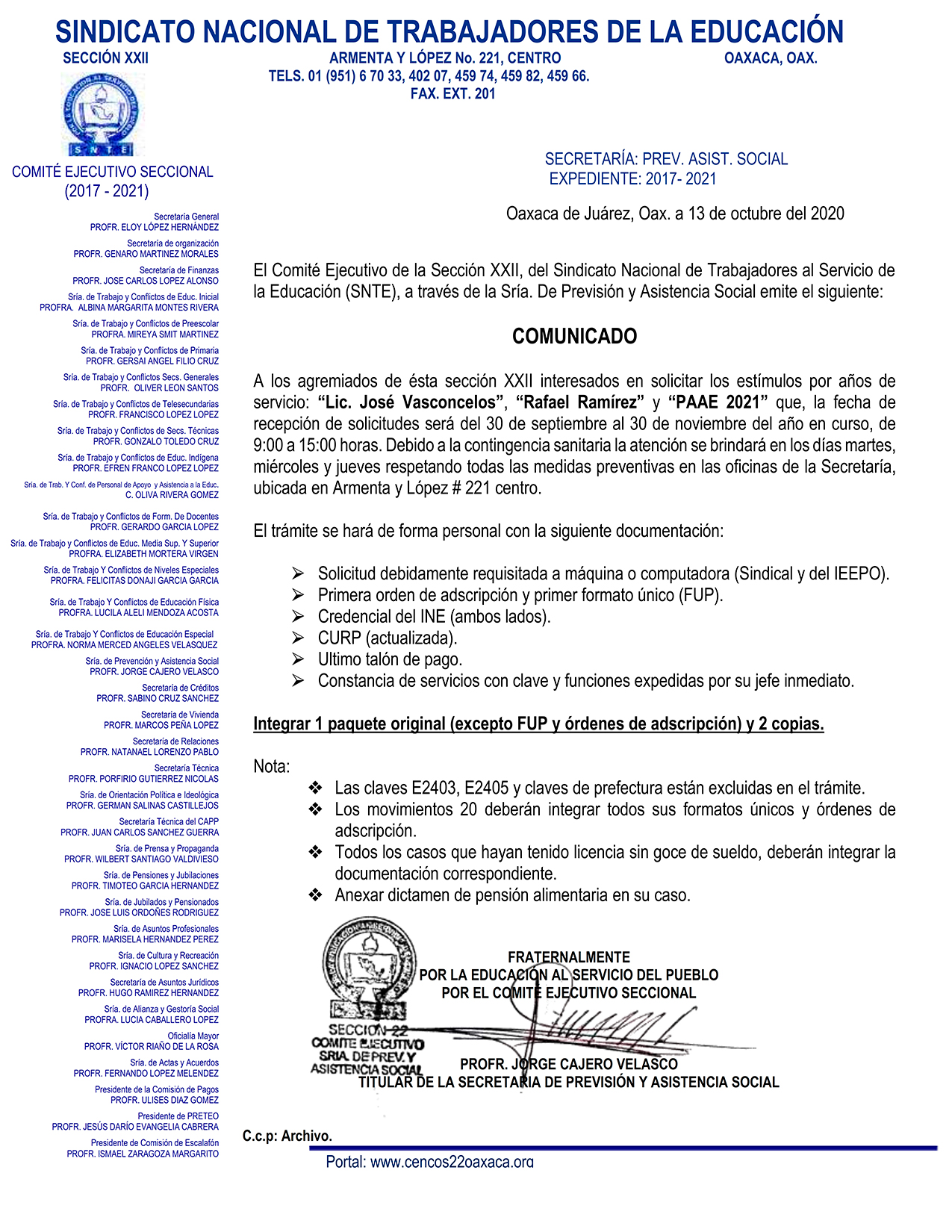 SINDICATO NACIONAL DE TRABAJADORES DE LA EDUCACIÓNSECCIÓN XXII                            ARMENTA Y LÓPEZ No. 221 CENTRO            	OAXACA, OAX.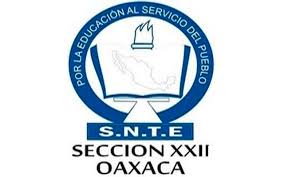 TELS. 01 (951) 6 70 33 - 459 74 - 459 82 - 459 66.FAX. EXT. 201SOLICITUD PARA OTORGAR AL PERSONAL DOCENTE EL PREMIO          “LIC. JOSÉ VASCONCELOS”   CORRESPONDIENTE AL AÑO 2021.	”POR LA EDUCACIÓN AL SERVICIO DEL PUEBLO”	DELEGACIÓN SINDICAL: _________________ SECTOR SINDICAL: _____________________ REGIÓN: ___________________________________DATOS DEL TRABAJADORPLAZA(S) QUE OSTENTA ACTUALMENTESi se le aplica descuento por concepto de Pensión Alimenticio, favor de anotar el porcentaje y el nombre del beneficiario:____________________________________________________________________________________________________________En caso de ser acreedor al reconocimiento y llegase a fallecer antes de cobro, designo como beneficiario (s) a:____________________________________________________________________________________________________________JUBILADO (A):          NO            SI          EN TRAMITE                       A PARTIR DE: _________________________________________LICENCIA SIN GOCE DE SUELDO:         SI            NO		   PERIODO: ___________________________________________Por este conducto solicito el premio señalado anteriormente, manifestando que: Tengo conocimientos de los requisitos para su otorgamiento, declarado bajo protesta el NO HABER RECIBIDOP CON ANTERIORIDAD DICHO PREMIO y la veracidad de los datos asentados en la presente solicitud; ya que el falsear información, incurro en un delito federal.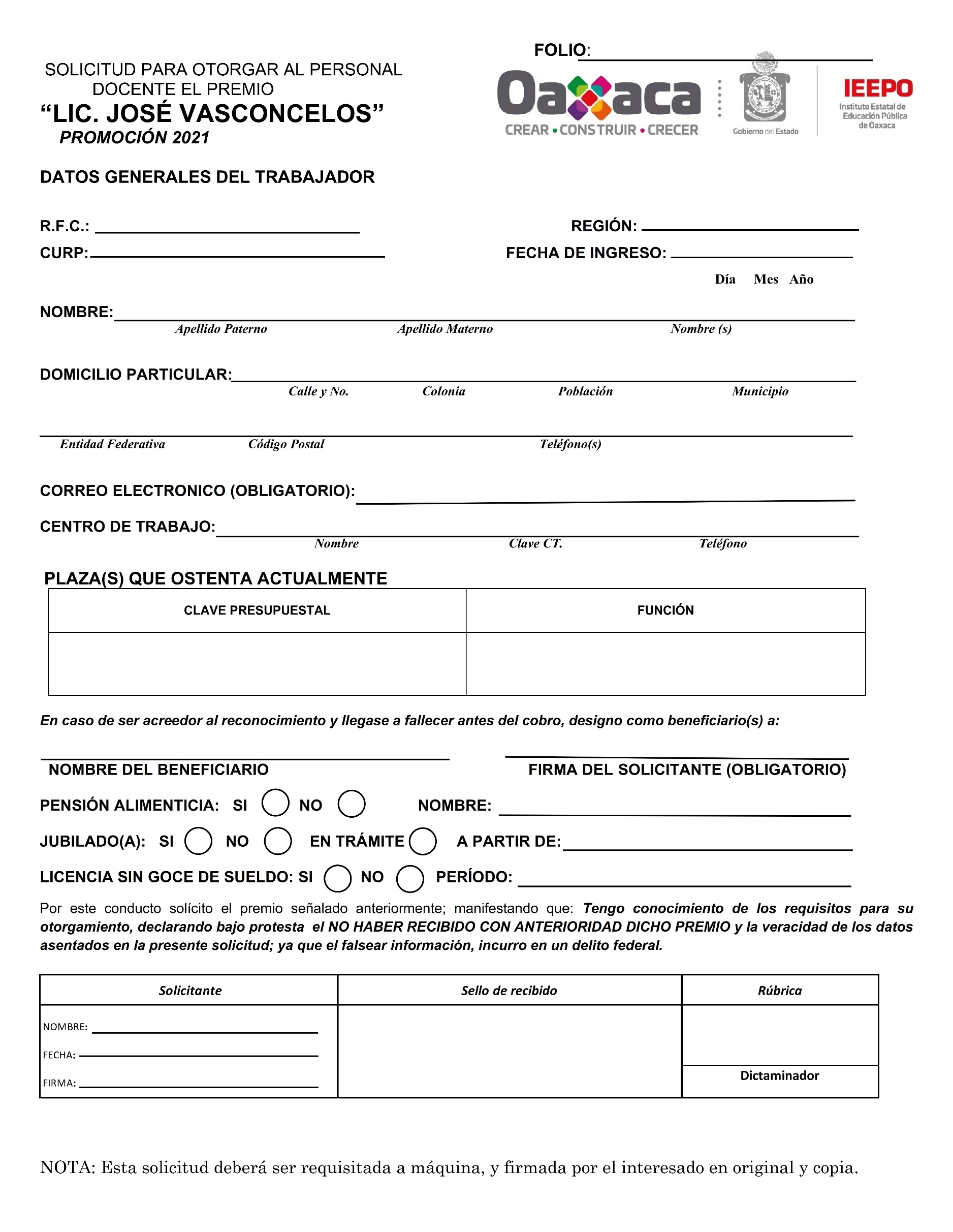 SINDICATO NACIONAL DE TRABAJADORES DE LA EDUCACIÓNSECCIÓN XXII                          ARMENTA Y LÓPEZ No. 221 CENTRO		OAXACA, OAX.TELS. 01 (951) 6 70 33 - 459 74 - 459 82 - 459 66.					FAX. EXT. 201SOLICITUD PARA OTORGAR AL PERSONAL DOCENTE EL PREMIO          “MAESTRO RAFAEL RAMÍREZ”  CORRESPONDIENTE AL AÑO 2021.”POR LA EDUCACIÓN AL SERVICIO DEL PUEBLO”DELEGACIÓN SINDICAL: _________________ SECTOR SINDICAL: _____________________ REGIÓN: ___________________________________DATOS DEL TRABAJADORPLAZA(S) QUE OSTENTA ACTUALMENTESi se le aplica descuento por concepto de Pensión Alimenticio, favor de anotar el porcentaje y el nombre del beneficiario:____________________________________________________________________________________________________________En caso de ser acreedor al reconocimiento y llegase a fallecer antes de cobro, designo como beneficiario (s) a:____________________________________________________________________________________________________________JUBILADO (A):           NO           SI           EN TRAMITE                       A PARTIR DE: ________________________________________LICENCIA SIN GOCE DE SUELDO:         SI            NO		   PERIODO: ___________________________________________Por este conducto solicito el premio señalado anteriormente, manifestando que: Tengo conocimientos de los requisitos para su otorgamiento, declarado bajo protesta el NO HABER RECIBIDOP CON ANTERIORIDAD DICHO PREMIO y la veracidad de los datos asentados en la presente solicitud; ya que el falsear información, incurro en un delito federal.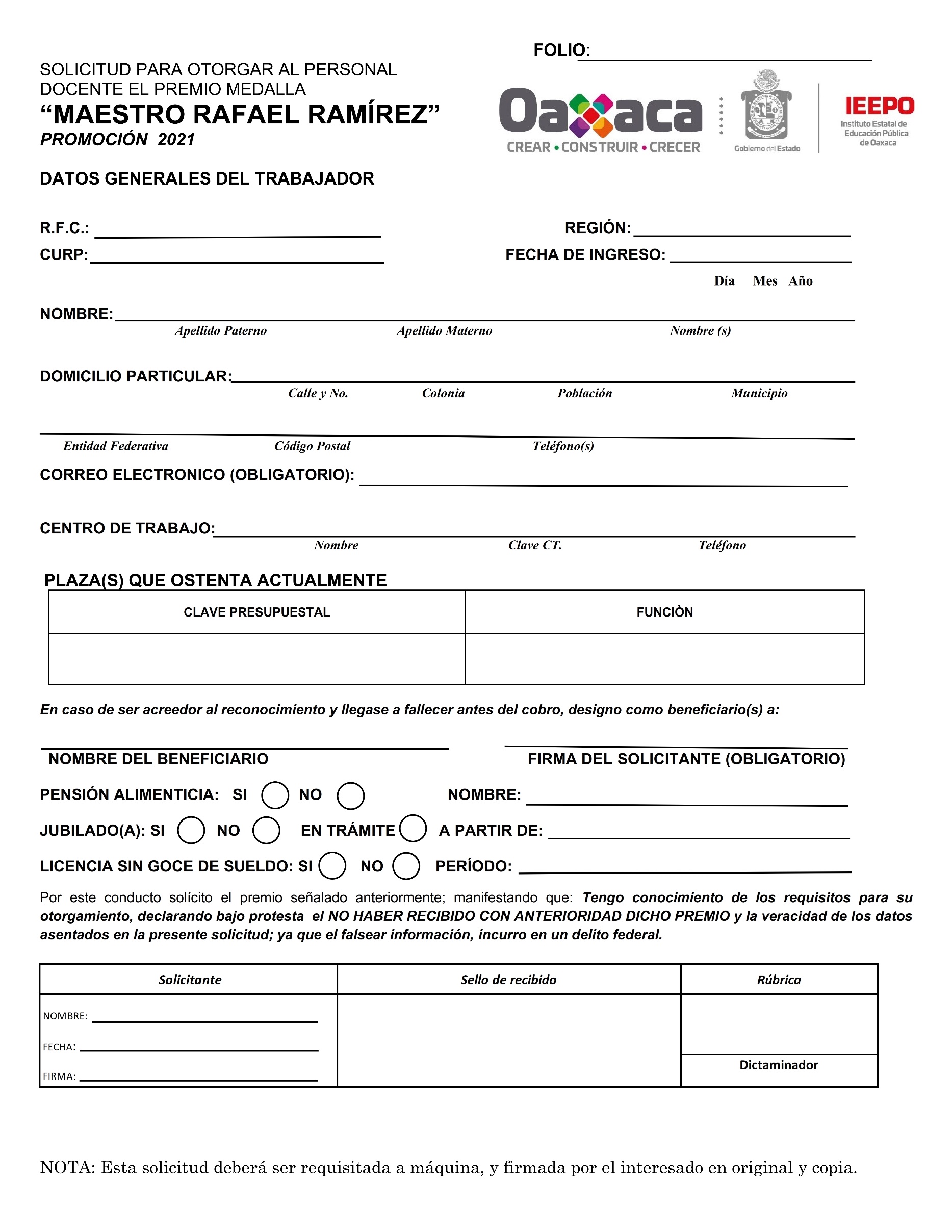 SINDICATO NACIONAL DE TRABAJADORES DE LA EDUCACIÓNSECCIÓN XXII                          ARMENTA Y LÓPEZ No. 221 CENTRO		OAXACA, OAX.TELS. 01 (951) 6 70 33 - 459 74 - 459 82 - 459 66.FAX. EXT. 201SOLICITUD PARA OTORGAR AL PERSONAL DOCENTE EL PREMIO“PERSONAL DE APOYO Y ASISTENCIA A LA EDUCACIÓN (PAAE)”CORRESPONDIENTE AL AÑO 2021.”POR LA EDUCACIÓN AL SERVICIO DEL PUEBLO”DELEGACIÓN SINDICAL: _________________ SECTOR SINDICAL: _____________________ REGIÓN: ___________________________________DATOS DEL TRABAJADORPLAZA(S) QUE OSTENTA ACTUALMENTESi se le aplica descuento por concepto de Pensión Alimenticio, favor de anotar el porcentaje y el nombre del beneficiario:___________________________________________________________________________________________________________En caso de ser acreedor al reconocimiento y llegase a fallecer antes de cobro, designo como beneficiario (s) a:____________________________________________________________________________________________________________JUBILADO (A):           NO           SI           EN TRAMITE                       A PARTIR DE: ________________________________________LICENCIA SIN GOCE DE SUELDO:           SI            NO		   PERIODO: ___________________________________________Por este conducto solicito el premio señalado anteriormente, manifestando que: Tengo conocimientos de los requisitos para su otorgamiento, declarado bajo protesta el NO HABER RECIBIDOP CON ANTERIORIDAD DICHO PREMIO y la veracidad de los datos asentados en la presente solicitud; ya que el falsear información, incurro en un delito federal.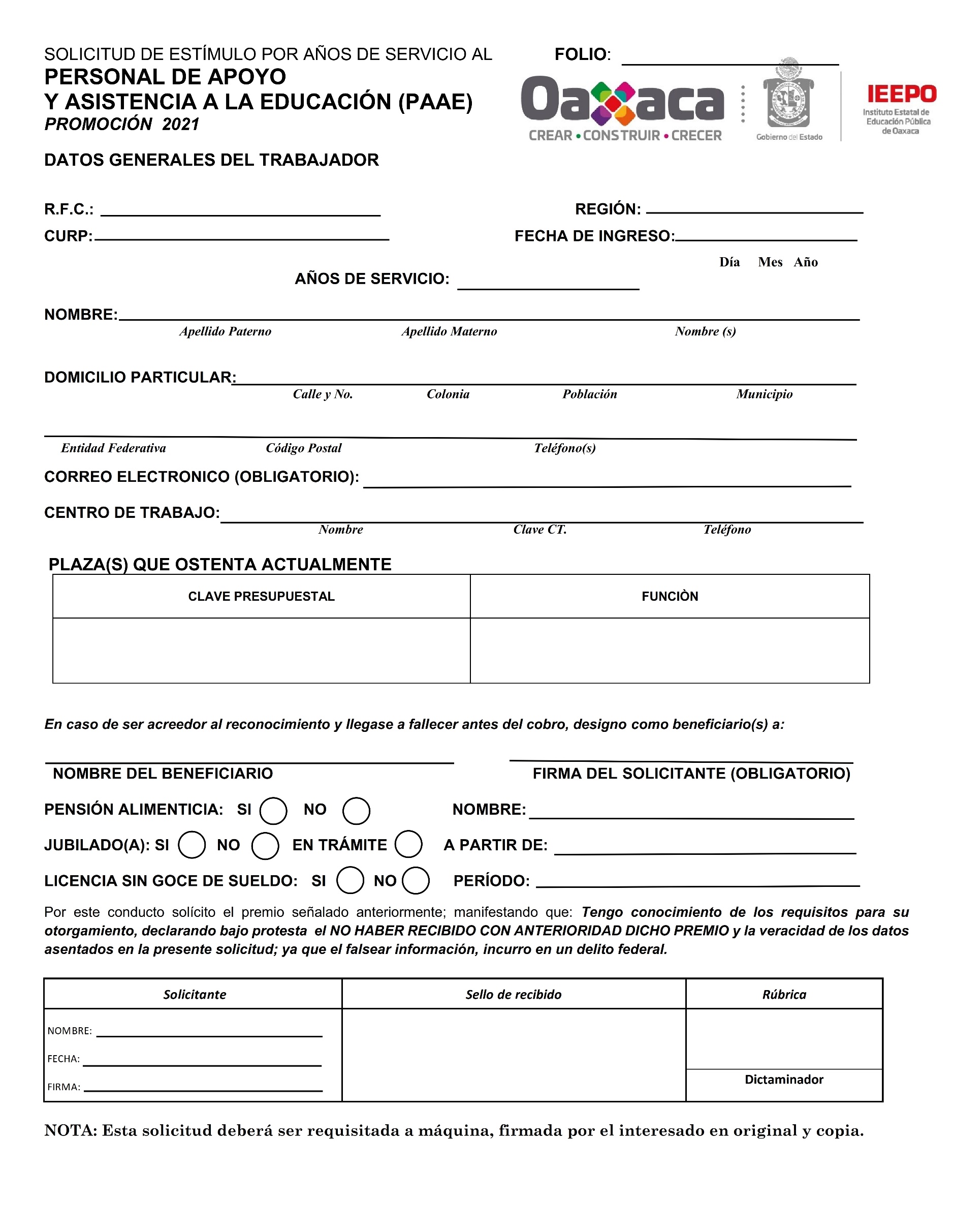 NOMBRE:                        Nombre(s)                                                               Apellido Paterno                                                      Apellido MaternoDOMICILIO  PARTICULAR:                      Calle y No.                            Colonia                                             Población                                                      Municipio                         CORREO ELECTRÓNICO:Entidad Federativa                         Código ¨Postal                 TeléfonoCENTRO DE TRABAJO:                                                                    Nombre                                             Clave de CT.                                             Teléfono:FILIACIÓN:                                                                                                        CURP:FECHA DE INGRESO A LA SEP:                                                                    PAGADURÍA:CLAVE PRESUPUESTAL (ES)DENOMINACIÓNSolicitanteSello de recibidoFolioNOMBRE:________________________________FECHA:__________________________________FIRMA:____________________________________________________________________RúbricaNOMBRE:                        Nombre(s)                                                               Apellido Paterno                                                      Apellido MaternoDOMICILIO  PARTICULAR:                      Calle y No.                            Colonia                                             Población                                                      Municipio                         CORREO ELECTRÓNICO:Entidad Federativa                         Código ¨Postal                 TeléfonoCENTRO DE TRABAJO:                                                                    Nombre                                             Clave de CT.                                             Teléfono:FILIACIÓN:                                                                                                        CURP:FECHA DE INGRESO A LA SEP:                                                                    PAGADURÍA:CLAVE PRESUPUESTAL (ES)DENOMINACIÓNSolicitanteSello de recibidoFolioNOMBRE:________________________________FECHA:__________________________________FIRMA:____________________________________________________________________RúbricaNOMBRE:                        Nombre(s)                                                               Apellido Paterno                                                      Apellido MaternoDOMICILIO  PARTICULAR:                      Calle y No.                            Colonia                                             Población                                                      Municipio                         CORREO ELECTRÓNICO:Entidad Federativa                         Código ¨Postal                 TeléfonoCENTRO DE TRABAJO:                                                                    Nombre                                             Clave de CT.                                             Teléfono:FILIACIÓN:                                                                                                        CURP:FECHA DE INGRESO A LA SEP:                                                                    PAGADURÍA:CLAVE PRESUPUESTAL (ES)DENOMINACIÓNSolicitanteSello de recibidoFolioNOMBRE:________________________________FECHA:__________________________________FIRMA:____________________________________________________________________Rúbrica